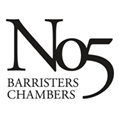 No5 Barristers ChambersNational Club Championships 2018/19Entry FormThe closing date for entries is Monday 24th September 2018Please complete all relevant sections		We wish to enter the following competitions (please tick)Entry Fees of £40.00 are payable for each category entered. Payment By BACS Transfer only :Number of categories entered__________Edgbaston Priory Club cannot be held responsible for applications lost in the post. The Tournament Director will email the Team Manager as soon as the entry form has been received. We abide by the Championship Regulations and the England Squash Code of Conduct.Signed…………………………………………………………..	Date…………………………….Name (please print)………………………………………………………………Please complete and return the entry form, together with full payment by Monday 24th September 2018 to:Michael Harris, Edgbaston Priory Club, Sir Harry’s Road, Edgbaston, Birmingham B15 2UZ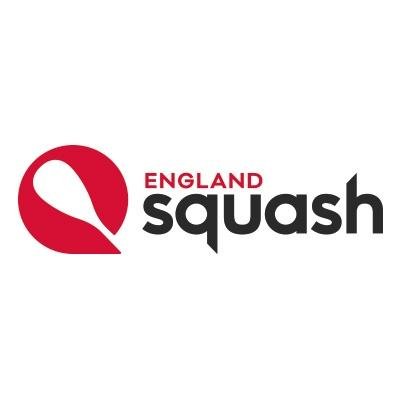 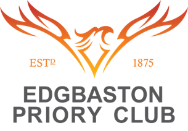 No5 Barristers ChambersNational Club Championships 2018/19Please supply below the names and contact information of the person responsible for your team (team organiser) in each category. The information will be included on the contact list for each category.Please ensure that details are both accurate and complete. Email addresses MUST be provided. All draws and information will be sent to the club as well as emailed to each specific team captain. Please print all details below clearly.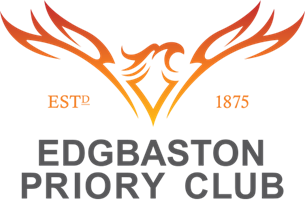 CLUBADDRESSTELEMAILTEAM MANAGERMOBILEEMAIL1Men’s Championship (4 player team)2Women’s Championship (3 player team)3Men’s Non County Player Championship (3 player team)4Mixed O35’s (3 players – 2 Men & 1 Woman)5Mixed O45’s (3 players – 2 Men & 1 Woman)6Mixed O55’s (3 players – 2 Men & 1 Woman)7Mixed Junior Team Championship (3 player team)8Men’s Racketball Championship (4 player team)Bank - HandlesbankenSort Code - 40-51-62Account - 69566400Name - Edgbaston Priory ClubReference – NCC201819CategoryTeam Organisers NameTeam Organisers Contact InformationMenName:Mobile:Email:WomenName:Mobile:Email:Men’s Non County PlayerName:Mobile:Email:Mixed O35’sName:Mobile:Email:Mixed O45’sName:Mobile:Email:Mixed O55’sName:Mobile:Email:Mixed Junior Name:Mobile:Email:Racketball Men’sName:Mobile:Email: